1 Applicant information2 Aircraft/component/tooling information3 Current variation and defect status4 Variation rationale and detailed description5 Risk assessmentGuidance for MAA-NOR Form VARWhen filling in blocks 1 – 5 in the form, place the cursor below the dashed line for each item. Applicant InformationThe name of the applying organisation, as it appears on the approval certificate.The organisation approval number, as it appears on the approval certificate.The name, organisational position and signature of the postholder committing to the application.
Date and place of signature.Aircraft/component/tooling informationRelevant type designation of the object of the application, e.g Electrical Hydraulic Pump.Fill in the part number of the object of the application.Fill in the serial number of the object of the application, as shown on the part.Relevant maintenance consumption unit to the object applied forUnit type I, e.g Flight Hours, Landings, Cycles, Operating Hours.Current value of said consumption unit.Current limit of said consumption units, relevant to the application,  i.e. when maintenance originally is due.If applicable; other relevant maintenance consumption unit to the object applied for. See para. 2.4.x for guidance.Current variation and defect statusVariation rationale and detailed descriptionSummary of actions, circumstances, etc caused the situation that the applicant is of the opinion that it warrants a variation to one or more maintenance tasks.Describe why this situation warrants a variation.Describe all other actions considered or implemented by the applicant to diminish the need for a variation, e.g. part interchange, alternative part number(s), design organization disposition, revision of AMP, I.e task(s) for which deferment is applied for and how much deviation is requested (%).Summary of how the variation being applied for interacts with or is independent of variation(s)/defect(s) currently in effect.Risk assessmentElements that have been assessed in accordance with the organization’s risk assessment procedure. Mitigating actions to be implemented, as uncovered by the performed risk assessment.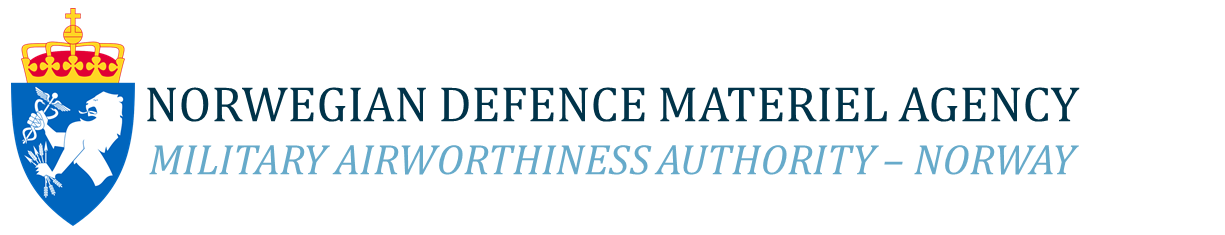 MAA-NOR Form VARAPPLICATION FOR VARIATION1.1 Organisation name:1.1 Organisation name:1.2 Organisation approval number:1.3 Postholder commitment

Name:1.3 Postholder commitment

Name:1.3 Postholder commitment

Name:Position:Position:Position:Signature:Signature:Signature:Date:Place:Place:2.1 Aircraft/component/tooling type2.1 Aircraft/component/tooling type2.2 Aircraft/component/tooling P/N2.2 Aircraft/component/tooling P/N2.3 Aircraft/component/tooling S/N2.3 Aircraft/component/tooling S/N2.4 Aircraft/component/tooling consumption units I2.4 Aircraft/component/tooling consumption units I2.4 Aircraft/component/tooling consumption units I2.5 Aircraft/component/tooling consumption units II (if applicable)2.5 Aircraft/component/tooling consumption units II (if applicable)2.5 Aircraft/component/tooling consumption units II (if applicable)Unit type ICurrent valueCurrent limitUnit type IICurrent valueCurrent limit3.1 Current deferred defects in effect on applicable A/C3.2 Current carried forward defects in effect on applicable A/C3.3 Variations currently in effect approved by MAA-NOR on applicable A/C3.4 Variations currently in effect approved under organization privilege (if applicable) on applicable A/C4.1 Why the situation has risen (root cause)4.2 Why the condition warrants a variation (purpose)4.3 Description of all other actions considered or implemented by the applicant in regards to diminish the need for a variation4.4 Description of the deviation from approved condition4.5 Statement on the variation applied for with respect to current variations and defects status (ref. Block 3)5.1 Evaluation5.2 Mitigating actions